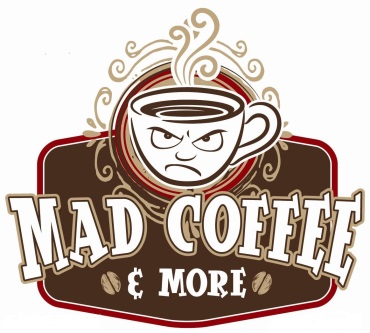 Employment ApplicationApplicant InformationEducationReferencesPlease list three references.Previous EmploymentMilitary ServiceDisclaimer and SignatureI certify that my answers are true and complete to the best of my knowledge. I understand and agree that unless I am offered a specific written contract of employment, my employment is at will, and the company has the right to terminate my employment at any time for any reason.  I authorize investigation of all statements and references contained in this application.If this application leads to employment, I understand that false or misleading information in my application or interview may result in my release.Full Name:SSN:LastLastLastLastFirstFirstFirstFirstM.I.Address:Street AddressStreet AddressStreet AddressStreet AddressStreet AddressStreet AddressStreet AddressStreet AddressStreet AddressStreet AddressApartment/Unit #Apartment/Unit #CityCityCityCityCityCityCityCityStateStateZIP CodeZIP CodePhone:EmailEmailAre there any hours you are not able to work:Are there any hours you are not able to work:Are there any hours you are not able to work:Are there any hours you are not able to work:Are you a citizen of the United States?Are you a citizen of the United States?Are you a citizen of the United States?YESYESNONOIf no, are you authorized to work in the U.S.?If no, are you authorized to work in the U.S.?If no, are you authorized to work in the U.S.?If no, are you authorized to work in the U.S.?YESNOIf selected, are you willing to submit to a drug screening test?If selected, are you willing to submit to a drug screening test?If selected, are you willing to submit to a drug screening test?YESYESNONOHave you ever been convicted of a felony?Have you ever been convicted of a felony?Have you ever been convicted of a felony?YESYESNONOIf yes, explain:If yes, explain:High School:High School:High School:Address:From:To:Did you graduate?Did you graduate?YESNODiploma:College:College:Address:From:To:Did you graduate?Did you graduate?YESNODegree:Other:Other:Address:From:To:Did you graduate?Did you graduate?YESNODegree:Full Name:Relationship:Company:Phone:Address:Full Name:Relationship:Company:Phone:Address:Address:Full Name:Relationship:Company:Phone:Address:Company:Phone:Address:Supervisor:Job Title:Starting Salary:Starting Salary:Starting Salary:$$Ending Salary:Ending Salary:$Responsibilities:Responsibilities:Responsibilities:From:From:To:Reason for Leaving:Reason for Leaving:Reason for Leaving:Reason for Leaving:May we contact your previous supervisor for a reference?May we contact your previous supervisor for a reference?May we contact your previous supervisor for a reference?May we contact your previous supervisor for a reference?May we contact your previous supervisor for a reference?May we contact your previous supervisor for a reference?May we contact your previous supervisor for a reference?May we contact your previous supervisor for a reference?YESYESNOCompany:Phone:Address:Supervisor:Job Title:Starting Salary:Starting Salary:Starting Salary:$$Ending Salary:Ending Salary:$Responsibilities:Responsibilities:Responsibilities:From:From:To:Reason for Leaving:Reason for Leaving:Reason for Leaving:Reason for Leaving:May we contact your previous supervisor for a reference?May we contact your previous supervisor for a reference?May we contact your previous supervisor for a reference?May we contact your previous supervisor for a reference?May we contact your previous supervisor for a reference?May we contact your previous supervisor for a reference?May we contact your previous supervisor for a reference?May we contact your previous supervisor for a reference?YESYESNOCompany:Phone:Address:Supervisor:Job Title:Starting Salary:Starting Salary:Starting Salary:$$Ending Salary:Ending Salary:$Responsibilities:Responsibilities:Responsibilities:From:From:To:Reason for Leaving:Reason for Leaving:Reason for Leaving:Reason for Leaving:May we contact your previous supervisor for a reference?May we contact your previous supervisor for a reference?May we contact your previous supervisor for a reference?May we contact your previous supervisor for a reference?May we contact your previous supervisor for a reference?May we contact your previous supervisor for a reference?May we contact your previous supervisor for a reference?May we contact your previous supervisor for a reference?YESYESNOBranch:From:To:Rank at Discharge:Rank at Discharge:Type of Discharge:Type of Discharge:If other than honorable, explain:If other than honorable, explain:If other than honorable, explain:Signature:Date: